Lietuvos aklųjų ir silpnaregių
braziliškų šaškių čempionato rezultatai
2017.05.12-14
Vilnius

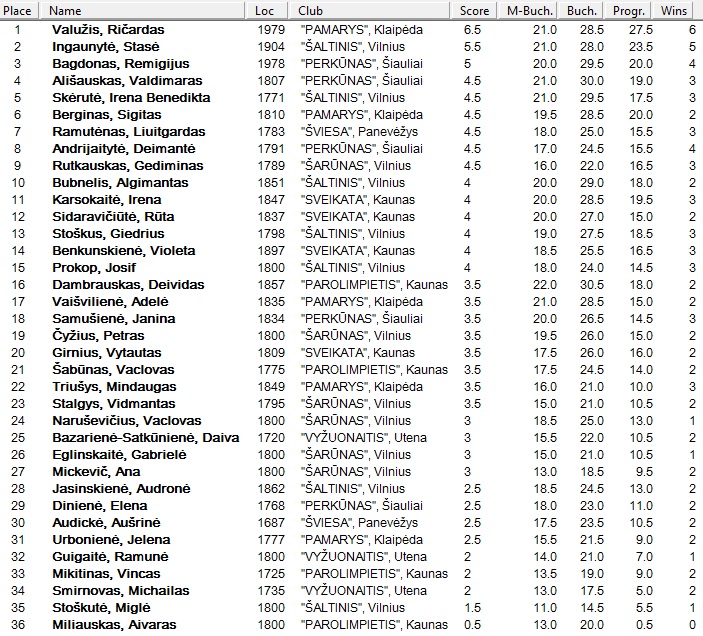 Reitingų pasikeitimai po turnyro: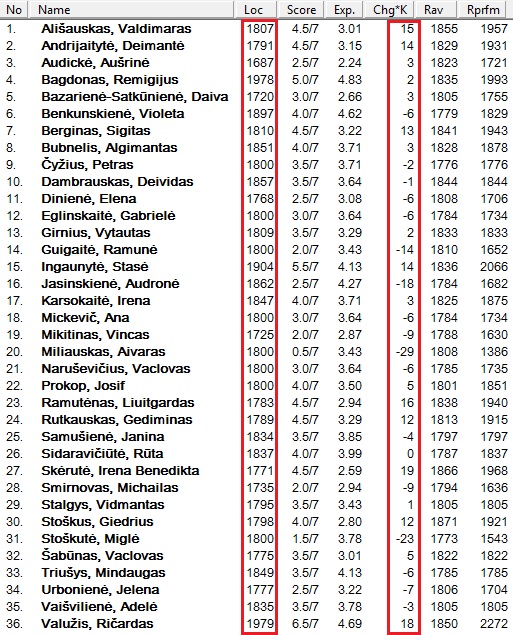 